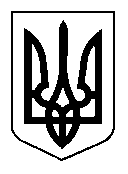 УКРАЇНАВИКОНАВЧИЙ КОМІТЕТР І Ш Е Н Н ЯВід __29.12.2018___№__191___м. СелидовеПро склад комісії з питаньозеленення та охоронизелених насаджень	У зв’язку з кадровими змінами у виконкомі міської ради та на підприємствах, установах і організаціях міста, керуючись Законом України «Про місцеве самоврядування в Україні», виконком міської радиВИРІШИВ:1.Затвердити склад комісії з питань озеленення та охорони зелених насаджень в новій редакції (додається).2.Вважати таким, що втратило чинність рішення виконкому міської ради від 18.04.2018 № 56 «Про склад комісії з питань озеленення та охорони зелених насаджень»3.Контроль за виконанням п.2 рішення покласти на відділ діловодства і контролю міської ради (Паульс). Міський голова			                      	             В.В.РЕМІЗОВ  ЗАТВЕРДЖЕНОРішення виконкомуміської ради29.12.2018 № 191     СКЛАДкомісії з питань озеленення та охорони зелених насадженьПередрій                                                       заступник міського голови,Яна Євгеніївна                                             голова комісіїГужов                                                             в.о.начальника відділу з питаньСергій Олександрович                                 майна комунальної власності,                                                                       житлово-комунального господарства                                                                       і благоустрою міської ради, заступник                                                                        голови комісіїСєднєва                                                           головний спеціаліст відділу з питань                             Олена Олександрівна                                    майна комунальної власності, житлово-                                                                        комунального господарства                                                                        і благоустрою міської ради                                                                        секретар комісіїЧлени комісії:Буряк                                                             начальник відділу архітектури та Марина Миколаївна                                    будівельного контролю ( головний                                                                       архітектор) міської радиГринь                                                            спеціаліст I категорії з питань екологіїСвітлана Віталіївна                                     міської радиКлімова                                                        майстер КП «Комунальник м. Селидове»                           Людмила Андріївна                                 Сирота                                                          головний спеціаліст державний інспекторСергій Вікторович                                       з охорони навколишнього природного    середовища Донецької області  (за узгодженням)                                                                      представники громадськості                                                                     (за узгодженням)Керуючий справами виконкому	                                                             Л.В. Павленко